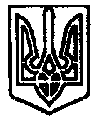 УКРАЇНА ПОЧАЇВСЬКА  МІСЬКА  РАДА                       СЬОМЕ  СКЛИКАННЯДВАДЦЯТЬ П’ЯТА СЕСІЯР І Ш Е Н Н Явід «     » жовтня 2017 року		№ПРОЕКТПро затвердження програмирозвитку Почаївського історико-художнього музею	 на період до 2020 року		З метою створення умов для розвитку культури та музейної справи у Почаївської МОТГ відповідно до вимог «Порядку розроблення та виконання місцевих цільових програм», затвердженого рішенням сесії Почаївської міської ради №792 від 12.04.2017 р., враховуючи лист директора Почаївського історико-художнього музею №563 від 31.08.2017 р., керуючись п.22 ч.І ст.26 Закону України • «Про місцеве самоврядування в Україні», сесія Почаївської міської радиВИРІШИЛА:1. Затвердити програму розвитку Почаївського історико-художнього музею на період до 2020 року згідно додатку 1 до даного рішення.2. Контроль за  виконанням цього рішення покласти на постійну депутатську комісію з питань соціально-економічного розвитку, інвестицій та бюджету.Чубик А.В.Додаток 1 ПАСПОРТ(загальна характеристика місцевої цільової програми)ПРОГРАМА РОЗВИТКУ ПОЧАЇВСЬКОГО ІСТОРИКО-ХУДОЖНЬОГО МУЗЕЮНА 2017 – 2020 роки.Програма розвитку Почаївського історико-художнього музею на період до 2020 рокуІ. ВИЗНАЧЕННЯ ПРОБЛЕМИ, НА РОЗВ’ЯЗАННЯ ЯКОЇ СПРЯМОВАННА ПРОГРАМА.           У Почаївській об’єднаній територіальній громаді  сьогодні працює Почаївський історико-художній музей, який підпорядкований Міністерству культури і туризму України й знаходяться в м. Почаїв.           Станом на 1 січня 2017 року в  музеї нараховувалося 39166 експонатів, що належать до державної частини музейного фонду України та 2405 експонатів науково-допоміжного фонду. Впродовж 2016 року  музей відвідало понад 15 тисяч осіб, з яких переважно учнівська молодь.         У музеї працює 11 осіб з яких четверо займаються науковою роботою. В звітному  році проведено 137 екскурсій, здійснено 21 виставку, зібрано 350 експонатів.  У  2015-2016 рр. Кременецьким відділом культури, національностей та релігій розроблено проектно-кошторисну документацію з метою проведення капітального ремонту приміщення музею (в експлуатації з 1933 р.)  та розпочато капітальний ремонт,завершення якого дасть змогу запобігти руйнації приміщення музею та можливість його подальшого використання.          Поряд із досягненнями та здобутками у музеї  існує ряд  проблем, які гальмують розвиток музейної справи, перешкоджають повноцінному функціонуванню цього закладу культури, зокрема:            - через відсутність коштів не проводиться видавнича робота;             - з 1992 року не проводиться закупівля унікальних експонатів для поповнення музейної   колекції;                  -  музей потребує коштів для продовження капітального ремонту;            - у музеї відсутні комп’ютери, аудіо та відеоапаратура, обладнання, використовуються застарілі меблі.             - фондосховища (архів) не мають належного обладнання контролю за мікрокліматичним та біологічним режимами.             - відсутня зовнішня реклама музею.          Покращення матеріально-технічної бази музею вимагає сьогодення:а).  На сьогодні музею необхідно: придбати комп’ютер – для головного охоронця фондів , з метою оцифрування  експонатів, які входять до Національного музейного фонду України в кількості близько 40 тис. одиниць збереження; а,  також, 1 ноутбук для роботи бухгалтера.б).  Для ефективної науково-освітньої роботи музею необхідний проектор, екран та колонки, які на даний час музей змушений позичати в інших організацій та приватних осіб.в). Необхідна повна заміна офісних меблів, в першу чергу,  стільців, які необхідні для проведення презентацій виставок, творчих вечорів, конференцій тощо. Адже меблі, які на даний час є в користуванні в музеї були придбані ще у 70-х – 80-х роках минулого століття.г). Для упередження пошкоджень експонатів у фондосховищах, згідно Закону України «Про музеї та музейну справу» та висновків Львівської філії ННДРЦ необхідно придбати обладнання контролю за мікрокліматичним та біологічним режимами.          З метою забезпечення  охорони Державного музейного фонду України, в експозиції, фондосховищах необхідно встановити внутрішню та зовнішню охоронну сигналізацію та камери стеження, що дасть змогу  забезпечити надійну охорону експонатів.         Для поповнення колекцій музею унікальними  експонатами, які можна придбати лише шляхом закупівлі, необхідно виділити хоча б невелике фінансування, що не робилось ще з 90-х років ХХ ст..         Одним із важливих стратегічних завдань музею є налагодження та розвиток партнерських відносин із можливими меценатами, спонсорами, культурними установами,  залученням державних та зарубіжних грантів.         З метою залучення відвідувачів, пріоритетним напрямком Програми є розширення виставкових програм, створення інноваційного туристичного продукту, залучення науковців музею до вивчення цікавих історико-культурних та наукових об’єктів на території Почаївської об’єднаної територіальної громади, виготовлення та встановлення зовнішньої реклами музею.         З метою поповнення колекцій фондів музею художніми творами сучасних художників започаткувати проведення художніх пленерів на території Почаївської МОТГ.         З метою популяризації Почаївської МОТГ та  відомих людей громади, виведення їх імен із забуття або інформаційного вакууму, створити ряд фотовиставок, сприяти виданню книги «Світочі Почаєва» старшого наукового співробітника музею Квач Р.С., провести історико-пошукові дослідження, опрацювати матеріали та написати статті з метою підготовки до видання книги «Історія  міста  Почаїв».         Для залучення більшої кількості закордонних туристів і інвесторів необхідно створити сайт музею українською, англійською та, при можливості, польською мовами.ІІ. МЕТА І ЗАВДАННЯ ПРОГРАМИ.       Даною програмою предбачається покращити умови та, відповідно, ефективність роботи Почаївського історико-художнього музею, поповнити його практично відсутню матеріально-технічну базу,  значно поліпшити збереження національної спадщини  –  музейного фонду України, просвітницьку,  науково-дослідну та видавничу діяльність музею.      Втілення у життя вище визначених цілей і завдань  у перспективі перетворить Почаївський історико-художній музей не тільки в достойний історико-культурний  об’єкт Почаївської МОТГ, а  в науково-дослідницький та методичний центр  розвитку не тільки паломницького, а й історико-пізнавального, народно-ужиткового, екологічного, сільського та інших видів  туризму.ІІІ. ОБГРУНТУВАННЯ ШЛЯХІВ І ЗАСОБІВ РОЗВ’ЯЗАННЯ ПРОБЛЕМИ, ОБСЯГІВ ТА ДЖЕРЕЛ ФІНАНСУВАНННЯ; СТРОКИ ТА ЕТАПИ ВИКОНАННЯ ПРОГРАМИ.        Програма розвитку Почаївського історико-художнього музею є короткостроковою (2017-2020рр.) і спрямована на розв’язання його  першочергових завдань з метою покращення  функції музею  у  туристичній  привабливості Почаєва шляхом залучення бюджетних коштів на суму  561,5  тисяч  гривень.ІV. ПЕРЕЛІК ЗАВДАНЬ І ЗАХОДІВ ПРОГРАМИПримітка*  Обсяги фінансування заходів по кожному завданню будуть визначатися із реальних потреб у плановому році шляхом затвердження у місцевому бюджеті.VІ. РЕСУРСНЕ ЗАБЕЗПЕЧЕННЯVІІ. ОРГАНІЗАЦІЯ УПРАВЛІННЯ ТА КОНТРОЛЮ ЗА ХОДОМ ВИКОНАННЯ ПРОГРАМИ     Управління та організацію виконання заходів Програми здійснює_Почаївський історико-художній музейКонтроль за виконанням Програми покладається на Почаївську міську раду     Щорічно виконавці Програми готують звіт про виконання заходів Програми, інформують про досягнення показників програми та подають на розгляд постійної комісії Почаївської міської ради.Разом з висновками постійної комісії звіт заслуховується на сесії Почаївської міської ради. У разі необхідності, розробниками Програми вносяться зміни та доповнення, уточнюються показники. Після чого, запропоновані зміни виносяться на розгляд сесії Почаївської міської ради для затвердження та внесення зазначених змін у паспорт Програми.1.Ініціатор розроблення програмиАлімова Алла Дмитрівна2.Дата, номер і назва розпорядчого документа на підставі якого розроблено програмуРішення виконкому Почаївської міської ради №      від 3.Розробник програмиАлімова Алла Дмитрівна4.Співрозробники програми                  -Відповідальний виконавець програмиПочаївська міська рада6.Учасники програмиПочаївський історико-художній музей, Почаївська міська рада7.Термін реалізації програми2017р..7.1.Етапи виконання програми(для довгострокових програм)1-й етап8.Перелік місцевих бюджетів, якіберуть участь у виконанні програмиМіський бюджет9.Загальний обсяг фінансових ресурсів, необхідних для реалізації програми, всього,утому числі:561,5  тис. грн.9.1.Коштів місцевого бюджету561,5  тис. грн.Коштів інших джерелЗАВДАННЯЗАХОДИТЕРМІНИ РЕАЛІЗАЦІЇОРІЄНТОВНИЙ ОБСЯГ ФІНАНСУВАННЯ (тис. грн.)ВИКОНАВЦІОЧІКУВАННІРЕЗУЛЬТАТИ1. Забезпечити належні умови для експлуатації приміщень і території музею (капітальні видатки) 1. Завершити  ремонт залу «Людина і космос».2.  Провести освітлення в підвальне приміщення музею.4. Встановити пожежну сигналізацію та систему оповіщення про пожежу.5. Встановити блискавко захист приміщення.6. Провести ремонт експозиційних та виставкового залів.7. Укріпити фундамент навколо приміщення музею та вкласти бруківку.2017 р.2018 р.2019 р.20192020201828.011.021,557,0200,060.0 Почаївський історико-художній музейПроведено капітальні роботи по відновленню експлуатації та збереження приміщень музею.2. Забезпечити матеріально-технічну базу музею.1. Придбати 1 ноутбук для роботи бухгалтера.2. Придбати 1 комп’ютер у фонди музею.2. Придбати проектор, екран, колонки, мікрофон3. Придбати  офісні крісла.4. Придбати обладнання для контролю за мікрокліматичним та біологічним режимами у фондосховищах музею.20172019201820192018-202010.015.030.024.015.0 (5тис. в рік)Придбано матеріально-технічне оснащення для покращення ефективності роботи працівників музею.3. Зберігати і поширювати історичну і культурну спадщину Почаївщини в друкованих виданнях4. Забезпечити поповнення музейних колекцій рідкісними експонатами та художніми творами.Видати книжку старшого наукового співробітника музею Квач Р.С. «Світочі Почаєва».Провести загальноміську презентацію книжки.Організувати розповсюдження книжки серед широкого загалу: навчальні заклади, бібліотеки, адміністративні установи тощо.Придбати у фонди музею унікальні експонати з метою поповнення колекцій.Започаткувати щорічне проведення художніх пленерів.201720172017-20182018-20202018-202060.015.015.0Видано науково-дослідницьку монографію старшого наукового співробітника музею з історії міста Почаїв через призму життєписів відомих та невідомих особистостей Почаєва, та розповсюджено її серед широкого загалу з метою збереження історичної спадщини нашого краю.Музейну колекцію поповнено рідкісними і унікальними експонатами. Джерела фінансуванняОбсяг фінансування (тис.грн.)2017201820192020Міський бюджет561,598.0116.0132,5215.0Інші джерела